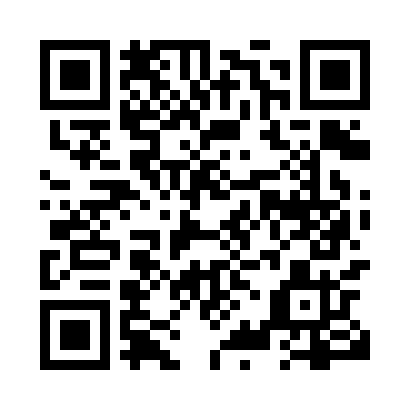 Prayer times for Glastonbury, Ontario, CanadaWed 1 May 2024 - Fri 31 May 2024High Latitude Method: Angle Based RulePrayer Calculation Method: Islamic Society of North AmericaAsar Calculation Method: HanafiPrayer times provided by https://www.salahtimes.comDateDayFajrSunriseDhuhrAsrMaghribIsha1Wed4:245:581:066:068:149:482Thu4:225:561:056:068:159:503Fri4:205:551:056:078:179:524Sat4:185:531:056:088:189:535Sun4:165:521:056:098:199:556Mon4:145:511:056:098:209:577Tue4:125:491:056:108:219:598Wed4:115:481:056:118:2310:009Thu4:095:471:056:118:2410:0210Fri4:075:451:056:128:2510:0411Sat4:055:441:056:138:2610:0612Sun4:035:431:056:138:2710:0713Mon4:025:421:056:148:2810:0914Tue4:005:411:056:158:3010:1115Wed3:585:401:056:158:3110:1216Thu3:575:391:056:168:3210:1417Fri3:555:371:056:178:3310:1618Sat3:535:361:056:178:3410:1719Sun3:525:351:056:188:3510:1920Mon3:505:341:056:198:3610:2121Tue3:495:341:056:198:3710:2222Wed3:475:331:056:208:3810:2423Thu3:465:321:056:218:3910:2524Fri3:455:311:056:218:4010:2725Sat3:435:301:066:228:4110:2926Sun3:425:291:066:228:4210:3027Mon3:415:291:066:238:4310:3228Tue3:405:281:066:238:4410:3329Wed3:385:271:066:248:4510:3430Thu3:375:271:066:258:4610:3631Fri3:365:261:066:258:4710:37